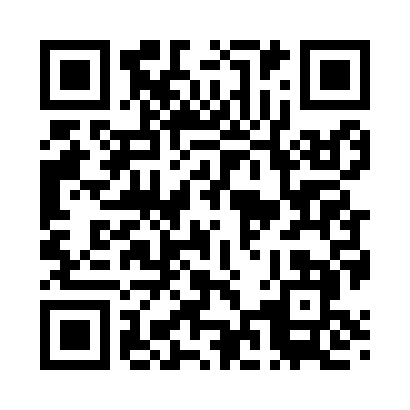 Prayer times for Otranto, Iowa, USAMon 1 Jul 2024 - Wed 31 Jul 2024High Latitude Method: Angle Based RulePrayer Calculation Method: Islamic Society of North AmericaAsar Calculation Method: ShafiPrayer times provided by https://www.salahtimes.comDateDayFajrSunriseDhuhrAsrMaghribIsha1Mon3:475:351:165:228:5610:452Tue3:485:361:165:228:5610:443Wed3:495:371:165:228:5610:444Thu3:505:371:175:228:5610:435Fri3:505:381:175:228:5510:426Sat3:515:381:175:228:5510:427Sun3:535:391:175:228:5510:418Mon3:545:401:175:228:5410:409Tue3:555:411:175:228:5410:3910Wed3:565:411:175:228:5310:3811Thu3:575:421:185:228:5310:3812Fri3:585:431:185:228:5210:3713Sat4:005:441:185:228:5110:3514Sun4:015:451:185:228:5110:3415Mon4:025:461:185:218:5010:3316Tue4:035:461:185:218:4910:3217Wed4:055:471:185:218:4910:3118Thu4:065:481:185:218:4810:3019Fri4:085:491:185:218:4710:2820Sat4:095:501:185:218:4610:2721Sun4:115:511:185:208:4510:2622Mon4:125:521:185:208:4410:2423Tue4:135:531:185:208:4310:2324Wed4:155:541:185:208:4310:2125Thu4:165:551:195:198:4110:2026Fri4:185:561:185:198:4010:1827Sat4:195:571:185:198:3910:1728Sun4:215:581:185:188:3810:1529Mon4:235:591:185:188:3710:1330Tue4:246:001:185:188:3610:1231Wed4:266:011:185:178:3510:10